Abstract Title (11 pt., Arial Bold)Name Surname1, Name Surname2 (9 pt., Bold)1Institute of Materials Science, Kaunas University of Technology, K. Baršausko St. 59, LT-51423 Kaunas, Lithuania2Full address of second institution (9 pt., Italic)name.surname@university.comThe abstract must be no longer than one A5 page. Margins must be as follows: left 1.7 cm, right 1.7 cm, top 1.8 cm, and bottom 1.9 cm. The text is single-spaced. In the title, principal words must start with capitals letters, while for articles, conjunctions and prepositions lower case should be used. While writing authors, full first names and surnames must be provided. If author has any middle names, only first letter followed by the dot should be written. Institutions must be followed by their full address. E-mail of corresponding author must be provided. Main text has to be typed in 9 pt., Normal Arial. First line of each paragraph in main text should be intended by 7 mm. References in the text must be typed in square brackets [1].Figures must be centred in the page (see fig. 1). Figure caption must appear below the image. Table caption should be above the table. All captions must be typed in 8 pt., Arial. Text in the table should be typed in 8 pt. (see table 1).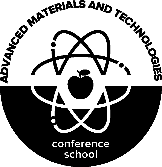 Fig. 1. Logo of Conference-School “Advanced Materials and Technologies” (8 pt., Arial)Table 1. Text styles and sizes, which should be used for the abstract (8 pt., Arial)After main text, a few keywords must be included in 8 pt., Arial Italic. Finally, list of references should be included, providing information about the first author, name of the journal, volume, issue, pages, and year of the cited article.The abstract must be submitted during registration in doc or docx format.Keywords: abstract, conference, template (8 pt., Arial Italic).References (8 pt., Arial):1. S. Tamulevičius et al. Reports on Progress in Physics 81(2) 024501 p. 1–31 (2018)Size, pt.StyleTitle11BoldAuthors9BoldInstitutions9ItalicMain text9RegularReferences8RegularKeywords8Italic